Food and Environmental Proficiency Testing Unit Laboratory identification no.  (check):     <Lab No>Food and Environmental Proficiency Testing Unit Laboratory identification no.  (check):     <Lab No>Food and Environmental Proficiency Testing Unit Laboratory identification no.  (check):     <Lab No>Authorised by:						Date reported:Food and Environmental Proficiency Testing Unit Food and Environmental Proficiency Testing Unit Food and Environmental Proficiency Testing Unit Food and Environmental Proficiency Testing Unit Laboratory identification no.  (check):Laboratory identification no.  (check):<Lab No><Lab No>Dispatch date:Dispatch date:XX XXXXX 20XXXX XXXXX 20XXFinal date for return of results:Final date for return of results:XX XXXX 20XXXX XXXX 20XXContact details:The Organisers - FEPTUPublic Health England61 Colindale Avenue, London, NW9 5EQ, UK.        Fax:     +44 (0) 20 8200 8264      Tel:      +44 (0) 20 8327 7119    e-mail: foodeqa@phe.gov.ukContact details:The Organisers - FEPTUPublic Health England61 Colindale Avenue, London, NW9 5EQ, UK.        Fax:     +44 (0) 20 8200 8264      Tel:      +44 (0) 20 8327 7119    e-mail: foodeqa@phe.gov.uk                                                                              0006                                                                              0006                                                                              0006                                                                              0006www.gov.uk/government/collections/external-quality-assessment-eqa-and-proficiency-testing-pt-for-food-water-and-environmental-microbiology#non-pathogen-schemewww.gov.uk/government/collections/external-quality-assessment-eqa-and-proficiency-testing-pt-for-food-water-and-environmental-microbiology#non-pathogen-schemewww.gov.uk/government/collections/external-quality-assessment-eqa-and-proficiency-testing-pt-for-food-water-and-environmental-microbiology#non-pathogen-schemewww.gov.uk/government/collections/external-quality-assessment-eqa-and-proficiency-testing-pt-for-food-water-and-environmental-microbiology#non-pathogen-schemeNon-Pathogen Scheme - Request/Report Form Non-Pathogen Scheme - Request/Report Form Non-Pathogen Scheme - Request/Report Form Non-Pathogen Scheme - Request/Report Form Distribution No: NP0XXDistribution No: NP0XXDistribution No: NP0XX Sample numbers: NP0XX and NP0XXDownload the sample instruction sheet. A video on sample processing is located further down the webpageDownload the sample instruction sheet. A video on sample processing is located further down the webpageDownload the sample instruction sheet. A video on sample processing is located further down the webpagewww.gov.uk/government/publications/non-pathogen-scheme-sample-instruction-sheetsDownload the safety data sheet:Download the safety data sheet:Download the safety data sheet:www.gov.uk/government/publications/safety-data-sheet-freeze-dried-foodIf you cannot examine any of these samples return your results as ‘Not examined’If you cannot examine any of these samples return your results as ‘Not examined’If you cannot examine any of these samples return your results as ‘Not examined’If you cannot examine any of these samples return your results as ‘Not examined’Request:Examine the samples by performing enumerations for the groups of micro-organisms listed in the table below.  Only perform thoseenumerations that you undertake routinely in your laboratory.(i)   Record your enumerations as 'per g' (1mL reconstituted sample = 1g foodstuff).(ii)  Please indicate presumptive results in the column labelled “P”Examine the samples by performing enumerations for the groups of micro-organisms listed in the table below.  Only perform thoseenumerations that you undertake routinely in your laboratory.(i)   Record your enumerations as 'per g' (1mL reconstituted sample = 1g foodstuff).(ii)  Please indicate presumptive results in the column labelled “P”Examine the samples by performing enumerations for the groups of micro-organisms listed in the table below.  Only perform thoseenumerations that you undertake routinely in your laboratory.(i)   Record your enumerations as 'per g' (1mL reconstituted sample = 1g foodstuff).(ii)  Please indicate presumptive results in the column labelled “P”PMethod/Media usedMethod/Media usedNot examinedAnalystNP00XXNP00XXPresumptive Pseudomonas spp.PCFC/CFC (Pseudomonas CFC agar containing cetrimide, fucidin and cephaloridine)Nominated result:Presumptive Pseudomonas spp.PCN (Pseudomonas cetrimide sodium nalidixate agar)Result 2:Presumptive Pseudomonas spp.OtherResult 3:YeastsDG (Dichloran glycerol chloramphenicol agar)Nominated resultYeastsDRBC (Dichloran Rose Bengal Chloramphenicol agar)Nominated resultYeastsDRBC (Dichloran Rose Bengal Chloramphenicol agar)Result 2:YeastsOGYEA (Oxytetracycline glucose yeast extract agar)Result 2:YeastsYGC (Yeast Extract Glucose Chloramphenicol Agar)Result 2:YeastsYGC (Yeast Extract Glucose Chloramphenicol Agar)Result 3YeastsOtherResult 3MouldsDG (Dichloran glycerol chloramphenicol agar)Nominated result:MouldsDRBC (Dichloran Rose Bengal Chloramphenicol agar)Nominated result:MouldsOGYEA (Oxytetracycline glucose yeast extract agar)Result 2:MouldsYGC (Yeast Extract Glucose Chloramphenicol Agar)Result 2:MouldsYGC (Yeast Extract Glucose Chloramphenicol Agar)Result 3:MouldsOtherResult 3:ColiformsChromogenic agar – please state Nominated result:ColiformsMPN - TempoNominated result:ColiformsMPN – Tube combinationResult 2:ColiformsPetrifilmResult 2:ColiformsVRBA (Violet red bile agar)Result 3:ColiformsOtherResult 3:PMethod/Media usedMethod/Media usedNot examinedAnalystNP00XXNP00XXEnterobacteriaceaeChromogenic agar – please state Nominated result:EnterobacteriaceaeMPN - TempoNominated result:EnterobacteriaceaeMPN – Tube combinationResult 2:EnterobacteriaceaePetrifilmResult 2:EnterobacteriaceaeVRBGA (Violet red bile glucose agar)Result 3:EnterobacteriaceaeOtherResult 3:Escherichia coliChromogenic agar – please stateNominated result:Escherichia coliDirect enumeration using membrane technique on to TBX Nominated result:Escherichia coliMPN – Tube combination Result 2:Escherichia coliPetrifilmResult 2:Escherichia coliTBX spread/pour plateResult 3:Escherichia coliOtherResult 3:EnterococciKF Streptococcus agarNominated result:EnterococciS + B (Slanetz and Bartley)Result 2:EnterococciOtherResult 3Lactic acid bacteriaMRS (De Man, Rogosa, Sharpe agar)Nominated result:Lactic acid bacteriaMRS (De Man, Rogosa, Sharpe agar)Result 2:Lactic acid bacteriaOtherResult 2:Lactic acid bacteriaOtherResult 3:PMethod/Media usedMethod/Media usedNot examinedAnalystNP00XXNP00XXAerobic colony count (30ºC)MPN - Tempo  Nominated result:Aerobic colony count (30ºC)PetrifilmNominated result:Aerobic colony count (30ºC)PetrifilmResult 2:Aerobic colony count (30ºC)Plate count agarResult 2:Aerobic colony count (30ºC)Plate count agarResult 3:Aerobic colony count (30ºC)OtherResult 3:Microbiologist’s comments: 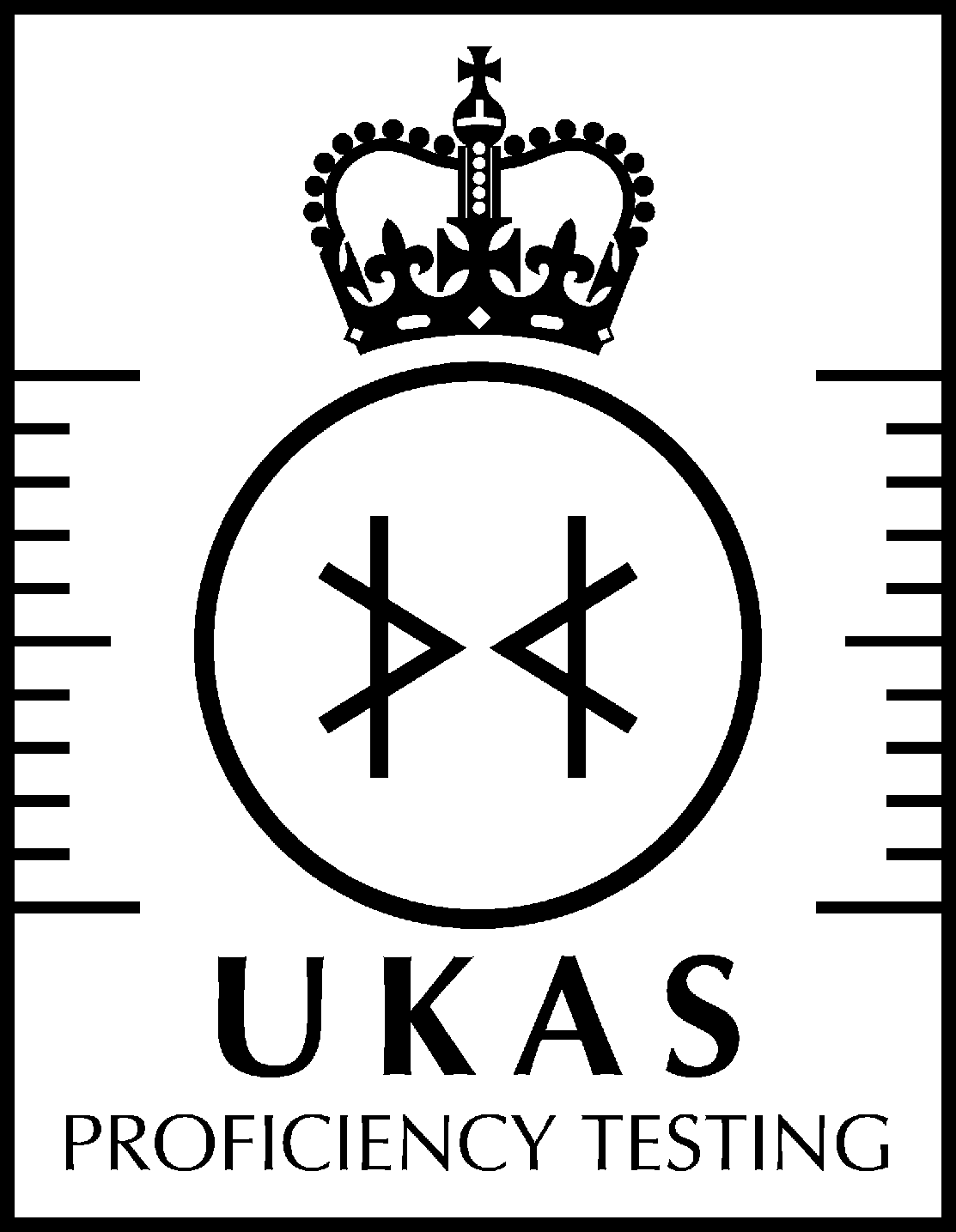 